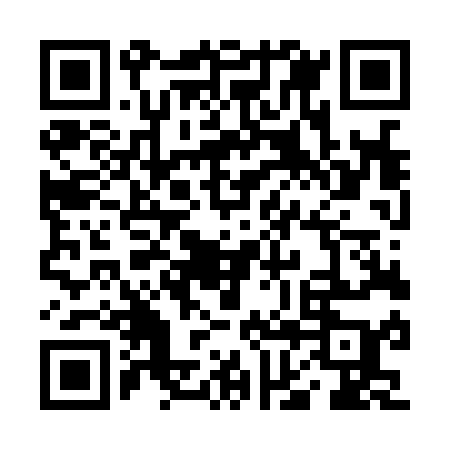 Ramadan times for Aldourie Castle, UKMon 11 Mar 2024 - Wed 10 Apr 2024High Latitude Method: Angle Based RulePrayer Calculation Method: Islamic Society of North AmericaAsar Calculation Method: HanafiPrayer times provided by https://www.salahtimes.comDateDayFajrSuhurSunriseDhuhrAsrIftarMaghribIsha11Mon4:574:576:4312:274:096:136:137:5912Tue4:544:546:4012:274:116:156:158:0113Wed4:514:516:3712:274:136:176:178:0414Thu4:484:486:3512:264:146:196:198:0615Fri4:454:456:3212:264:166:216:218:0916Sat4:424:426:2912:264:186:246:248:1117Sun4:394:396:2612:254:206:266:268:1418Mon4:364:366:2412:254:226:286:288:1619Tue4:334:336:2112:254:236:306:308:1920Wed4:304:306:1812:254:256:326:328:2121Thu4:264:266:1512:244:276:346:348:2422Fri4:234:236:1312:244:286:376:378:2623Sat4:204:206:1012:244:306:396:398:2924Sun4:174:176:0712:234:326:416:418:3125Mon4:144:146:0412:234:346:436:438:3426Tue4:104:106:0212:234:356:456:458:3727Wed4:074:075:5912:224:376:476:478:3928Thu4:044:045:5612:224:396:506:508:4229Fri4:004:005:5312:224:406:526:528:4530Sat3:573:575:5012:224:426:546:548:4831Sun4:544:546:481:215:437:567:569:511Mon4:504:506:451:215:457:587:589:532Tue4:474:476:421:215:478:008:009:563Wed4:434:436:391:205:488:038:039:594Thu4:404:406:371:205:508:058:0510:025Fri4:364:366:341:205:518:078:0710:056Sat4:334:336:311:205:538:098:0910:087Sun4:294:296:281:195:548:118:1110:118Mon4:254:256:261:195:568:138:1310:149Tue4:224:226:231:195:588:168:1610:1810Wed4:184:186:201:185:598:188:1810:21